หลักการและเหตุผล
	โรงพยาบาลนาคูเป็นโรงพยาบาลที่เปิดใหม่ ให้บริการการรักษาผู้ป่วยในเขตอำเภอนาคู และการรักษาทันตกรรมเป็นหนึ่งในบริการได้เปิดให้บริการด้านทันตกรรมตั้งแต่ปีพศ.2556 พบว่ายังไม่มีการประเมินความพึงพอใจหลังได้รับบริการทันตกรรม เพื่อพัฒนาคุณภาพด้านการบริการอย่างต่อเนื่อง ความพึงพอใจของผู้มารับบริการก็เป็นสิ่งที่สำคัญ ดังนั้นจึงมีการเก็บรวบรวมข้อมูล โดยใช้แบบสอบถามความพึงพอใจต่อการให้บริการทันตกรรมขึ้น แบบสอบถามจะแบ่งออกเป็น 2 ส่วนคือ 1.ข้อมูลทั่วไป 2.แบบสอบถามวัดระดับความพึงพอใจ โดยการแจกแบบสอบถามให้ผู้มารับบริการกรอกข้อมูลในแบบสอบถาม เสร็จแล้วยื่นลงกล่องรับความคิดเห็นและความพึงพอใจ	เริ่มดำเนินการเก็บข้อมูลในเดือนมีนาคม2560เป็นเวลา1เดือนโดยแจกแบบสอบถามผู้ป่วยที่มารับบริการทันตกรรมทั้งหมดในเดือนมาประมวลผลข้อมูล เมื่อได้ข้อมูลที่ประมวลผลมาแล้วหากต้องดำเนินการแก้ไขใช้เวลาดำเนินการแก้ไขเป็นเวลา2เดือน แล้วเก็บแบบสอบถามอีกครั้งใช้เวลาเก็บ1เดือนและจำนวนผู้ป่วยที่มารับบริการทันตกรรมทั้งหมดเช่นกันมาประมวลผลข้อมูลซ้ำอีกครั้งจึงสิ้นสุดการประเมินความพึงพอใจต่อการให้บริการทันตกรรม	 ดังนั้นฝ่ายทันตกรรม โรงพยาบาลนาคู จึงได้ดำเนินการเก็บข้อมูลความพึงพอใจต่อการให้บริการ
ทันตกรรม เพื่อจะให้เกิดการพัฒนาคุณภาพการให้บริการทันตกรรมอย่างต่อเนื่องวัตถุประสงค์ 	เพื่อประเมินความพึงพอใจต่อการให้บริการทันตกรรมกลุ่มเป้าหมาย	ผู้ป่วยที่มารับบริการทันตกรรมในโรงพยาบาลนาคู เครื่องมือ	1. แบบสอบถามความพึงพอใจต่อการให้บริการทันตกรรม
	2. กล่องรับกล่องรับความคิดเห็นและความพึงพอใจขั้นตอนการดำเนินการ1. ประชุมฝ่ายทันตกรรม เพื่อรวบรวมปัญหา เก็บข้อมูล วิเคราะห์ปัญหา และหาแนวทางแก้ไข	2. ประสานงานและขอคำปรึกษากับผู้เกี่ยวข้อง	3. ทดลองปฏิบัติตามระบบที่วางแผนไว้	4. รวบรวมข้อมูล ประเมินผล และปรับปรุงระบบ	5. ประเมินผลและสรุปผล	6. กำหนดให้เป็นมาตรฐานในการปฏิบัติตัวชี้วัดร้อยละ 90 ของผู้ป่วยอยู่ในระดับ ดีมากหลังการดำเนินการแก้ไข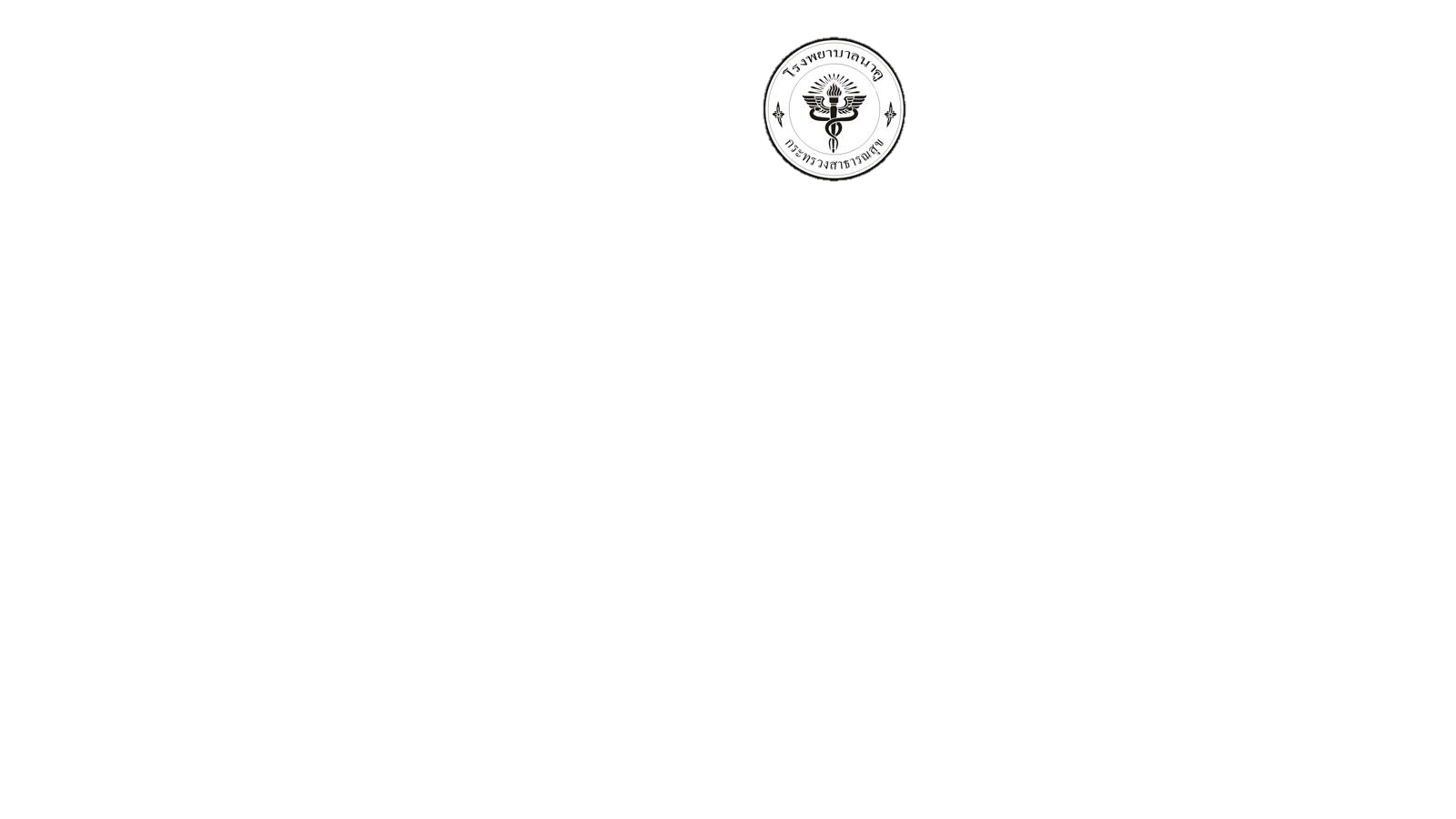 โรงพยาบาลนาคูNakhu HospitalโรงพยาบาลนาคูNakhu HospitalโรงพยาบาลนาคูNakhu Hospitalกิจกรรมพัฒนาคุณภาพอย่างต่อเนื่อง (Continuous Quality Improvement : CQI)กิจกรรมพัฒนาคุณภาพอย่างต่อเนื่อง (Continuous Quality Improvement : CQI)กิจกรรมพัฒนาคุณภาพอย่างต่อเนื่อง (Continuous Quality Improvement : CQI)ปี 2560เรื่อง ประเมินความพึงพอใจต่อการให้บริการทันตกรรมเรื่อง ประเมินความพึงพอใจต่อการให้บริการทันตกรรมหน่วยงาน : ฝ่ายทันตสาธารณสุขหน่วยงาน : ฝ่ายทันตสาธารณสุขผู้เรียบเรียง : นางสาวอรพิน เวศนวงค์ผู้เรียบเรียง : นางสาวอรพิน เวศนวงค์หน้า: 1หน้า: 1